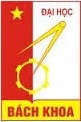 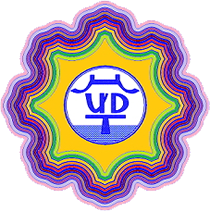 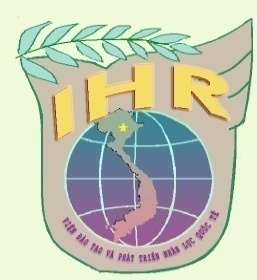 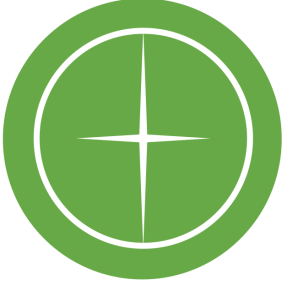                                Call for Papers   International Conference on Mathematical Education Vietnam 2015 (= ICME Vietnam 2015)Hanoi University of Science and Technology, Vietnam, Hanoi, December 19-20,2015The International Conference on Mathematical Education Vietnam  2015( ICME Vietnam 2015) will take place at Hanoi University of Science and Technology, Hanoi, Vietnam, December 19-20,2015 The conference organized byHanoi University of Science and Technology (HUST)Vietnam Society for Application of Mathematics (VSAM) International Institute for Research, Training &Development of Human Resource (IHR) Cham-Group CompanyThis is the premier international forum for multidisciplinary research and application  on multimodal human-human and human-computer interaction, interfaces, and system development. The conference focuses on theoretical and empirical foundations, component technologies, and combined multimodal processing techniques that define the field of multimodal interaction analysis, interface design, and system development.  ICME Vietnam 2015 will feature a single-track main conference which includes: keynote speakers, technical full and short papers (including oral and poster presentations), special sessions, demonstrations, exhibits and doctoral spotlight papers. The proceedings of ICME Vietnam 2015 will be published by VJMA (Vietnam Journal of Mathematical Applications) as part of their series of International Conference Proceedings.Topics of interest include but are not limited to:The Influence of Computers and Informatics on Mathematics and its Teaching School MathematicsMathematics as a Service SubjectMathematics and CognitionThe Popularization of MathematicsAssessment in Mathematics EducationE-Learning and  E-Textbooks  & E-education manuals for students of  Universities and Schools in Vietnam and other developing countries.Submissions in these areas are invited for conference topics, special session topics, full papers, short papers, demos, and for the doctoral consortium.Conference VenueThe conference will be held at Hanoi University of Science and Technology (Ta Quang Buu  Library Building)Organizing Committee (=OC):Co-chairs: Tran Thi Duong and Hoang Minh SonMembers: Le Hung Son, Tong Dinh  Quy, ,Hoang The Dung, Tran Hanh, Nguyen Huu Do, Nguyen Huu Du, Le Trong Hung, Le Kim LongScientific Program Committee (=SPC):Co-chairs: Le Hung Son and   Ferdinando ArzarelloMembers: Pham Ky Anh, Pham Van At, Pham Huy Dien, Nguyen Huu Dien,Pham Trieu Duong,Le Thong Nhat, Ta Duy Phuong , Tong Dinh Quy,Nguyen Hai Thanh, Nguyen Chi Thanh, Dang Thi Thu Thuy,Vu Kim Thuy, Nguyen Minh Tuan, Ho Quang Vinh and Le Anh Vinh .Conference Contact Address:Prof. Le Hung Son, Hanoi University of Science and Technology, Phone: (+84)1665440190  Emails: sonlehungbk44@gmail.com    or       son.lehung@hust.edu.vnDr. Hoang The Dung: Phone: (84-04) 37547947Email:  dzunght@pvn.vnRegistration:Online registration at: vietsam.org.vn/ICMIVienam2015Report’s summary submitted before September 30, 2015, full-text report submitted before October 31, 2015  to the following email address: Sonlehungbk44@gmail.com. Or   son.lehung@hust.edu.vn Reports presented in Pdf and Latex format, full text reports does not exceed 10 pages.Participation confirmed before October 31, 2015. Organizing  Committee will send the invitation letter to the confirmed delegates via post.Conference fee: 50 US$ (  25 US$ for students and accompanying people)The fee is excluded for Invited  Speakers and Members of SPC. Conference fee is used for office materials and café breaks)